THIS REPORT SHALL NOT BE REPRODUCED EXCEPT IN FULL WITHOUT THE CONSENT OF THE MATERIALS ENGINEERING DEPARTMENT.vISUAL INSPECTIONa total of five test bars were received. each samples marked respectively with their material composition. all bars are the same size, shape, and surface finish.SURFACE HARDNESS                                                                                                                  		    ASTM E18-14SURFACE HARDNESS TAKEN AS DIRECT ROCKWELL INDENTATION ON THE SAMPLES IN HRC AND HR15N ON THE TENSILE BAR GRIPS.* below specificationmicro-hardness										              astm e384-11 hardness readings were done using a 500g load reported in vickers and then converted to hrcCore Hardness									                               astm e18-14CORE HARDNESS TAKEN AS direct hrc on mounted TRAVERSE cross sections OF THE TENSILE BAR GRIPS. mICROSTRUCTUREfor each sample the grip case MICROSTRUCTURE consists of tempered martensite. the coreconsists of tempered martensite and transformation products. the surface of each sample haspitting from the vacuum gas carburizing process.the small diameter section is through hardened consisting of tempered martensite and traces ofretained austenite. other characteristics specific to each material can be found belowcONCLUSIONThe aisi Test bars are consistently hard throughout the testing diameter with tempered martensite throughout the MICROSTRUCTURE. the 9310 bars are 58-60 hrc while the other steels are 60-63 hrc. the grip area or large diameter has an effective case depth of 0.100” – 0.140” depending on the steel grade. abnormal grain growth or duplex grain growth was noted on all grades except the 4320. pitting OCCURRED at the surface of the bars from the vacuum gas CARBURIZING PROCESS.it appears there are some questionable readings when the hardness is measured on the surface at the grip ends. this is most likely a result of the small bAR SIZE AND PROPER SEATING OF THE SAMPLE.LAB NO.:2015-0134PART NO.:N/APART NAME:aISI TENSILE bARSPRINT REV.:N/AREP. TITLE:TENSILE BARS – aisiMODEL:N/AMARKINGS:20MnCr5, 4320, 8620, 8620 DANA, 9310HEAT CODE:136MATERIAL:20MnCr5, 4320, 8620, 9310MFG. DATE:n/aVENDOR:N/ASAMP. REQ.:n/aCUSTOMER:N/AVIN:n/aTAR NO.:N/AMAR NO.:sr-15105TEST ENG. :N/AREC’D DATE:2/13/15REQ. BY:MIKE FOLLISREP. DATE:2/18/15REP. BY:kyle buenteNO. OF PAGES:16ADD. COMMENTS:Recipe #136 related to carbon bar 2250Recipe #136 related to carbon bar 2250Recipe #136 related to carbon bar 2250Recipe #136 related to carbon bar 2250COPIES:GREG FETT, DANA COMBS, mike follisREQUEST:On AISi and Dana through carburized bars check surface and core hardness on grip diameter. run traverse across grip and necked down area along with microstructure analysis.REASON:hardness was reportedly low when checked at the university of waterloo on the grip ends.RESULTS:SAMPLEHARDNESSHARDNESSHARDNESSHARDNESSspecification20MnCr5HRC59575857 min20MnCr5HR15N89919089 min4320HRC59595857 min4320HR15N89909189 min8620HRC59606057 min8620HR15N9188*9189 min8620 DANAHRC58616057 min8620 DANAHR15N8988*8989 min9310HRC55*565656 min9310HR15N89888988 minDISTANCE BELOW
SURFACE
(inches)LARGE DIAMETERLARGE DIAMETERLARGE DIAMETERLARGE DIAMETERLARGE DIAMETERDISTANCE BELOW
SURFACE
(inches)20MnCr543208620DANA 862093100.00260.359.861.461.858.30.00460.960.761.861.257.20.00662.060.961.462.057.90.00861.461.262.061.458.50.01061.660.761.862.058.30.01561.561.462.061.859.60.02061.060.062.261.858.50.02560.960.562.261.659.60.03060.560.761.562.058.80.03560.060.561.661.458.10.04059.860.561.661.458.80.04559.459.861.460.757.90.05059.060.361.460.558.10.06058.359.261.260.356.60.07057.258.559.659.655.40.08056.357.459.058.853.70.09054.356.657.957.951.80.10053.755.056.855.950.20.12050.551.852.652.646.90.14047.248.450.550.743.20.16046.646.648.447.241.70.18046.644.347.747.740.80.20046.644.746.646.040.80.22045.344.146.446.939.90.24046.243.845.845.539.90.26047.544.546.444.939.9DISTANCE BELOW
SURFACE
(inches)SMALL DIAMETERSMALL DIAMETERSMALL DIAMETERSMALL DIAMETERSMALL DIAMETERDISTANCE BELOW
SURFACE
(inches)20MnCr543208620DANA 862093100.00260.960.062.061.458.30.00461.561.262.062.058.50.00662.261.862.262.059.20.00861.460.562.462.258.80.01061.660.562.462.058.80.01561.561.262.061.658.50.02062.461.261.862.260.30.02561.461.462.762.060.00.03062.060.962.261.858.30.03561.460.962.261.259.60.04062.261.862.062.059.20.04561.261.862.262.059.20.05061.861.462.462.058.50.06061.861.261.662.459.00.07061.661.463.162.458.10.08061.860.562.263.158.50.09061.560.562.062.258.30.10062.460.562.061.859.0SAMPLEHARDNESS (hrc)HARDNESS (hrc)20MnCr5464643204343862045468620 DANA45459310404020mncr5:the small diameter also has a subsurface crack along the grain boundaries and a crack in the large diameter area along grain boundaries from stress due to the cutting process. grain growth was also noted.9310/8620:grain growth is evident in both the large and small diameter.8620 Dana:a subsurface crack was found in the large diameter and grain growth can be seen in both small and large diameters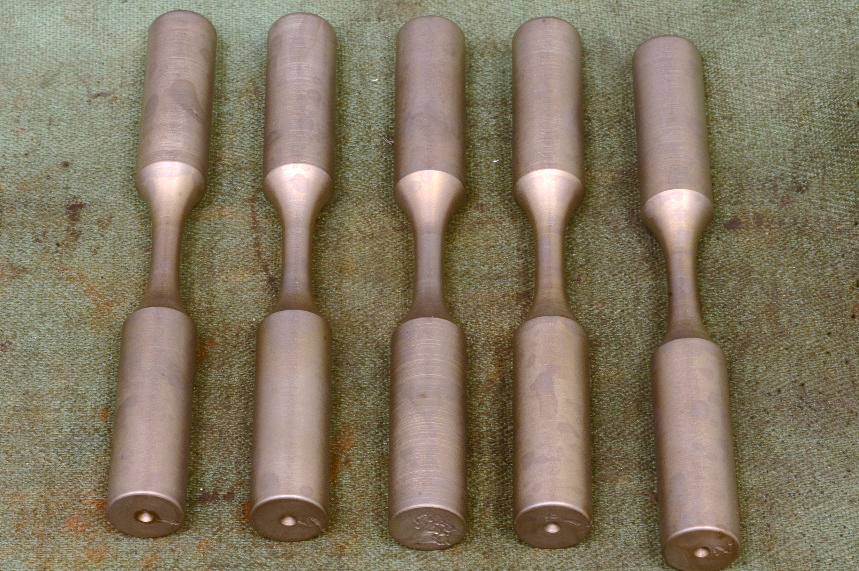 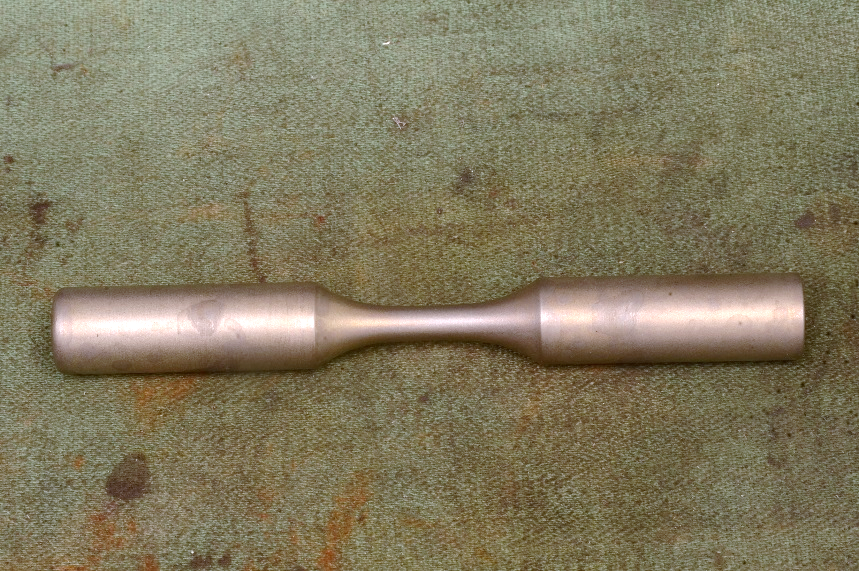 FIGURE 1: 5 AISI TEST BARS AS RECEIVEDFIGURE 2: TEST BAR GEOMETRY AND SECTIONS MADE 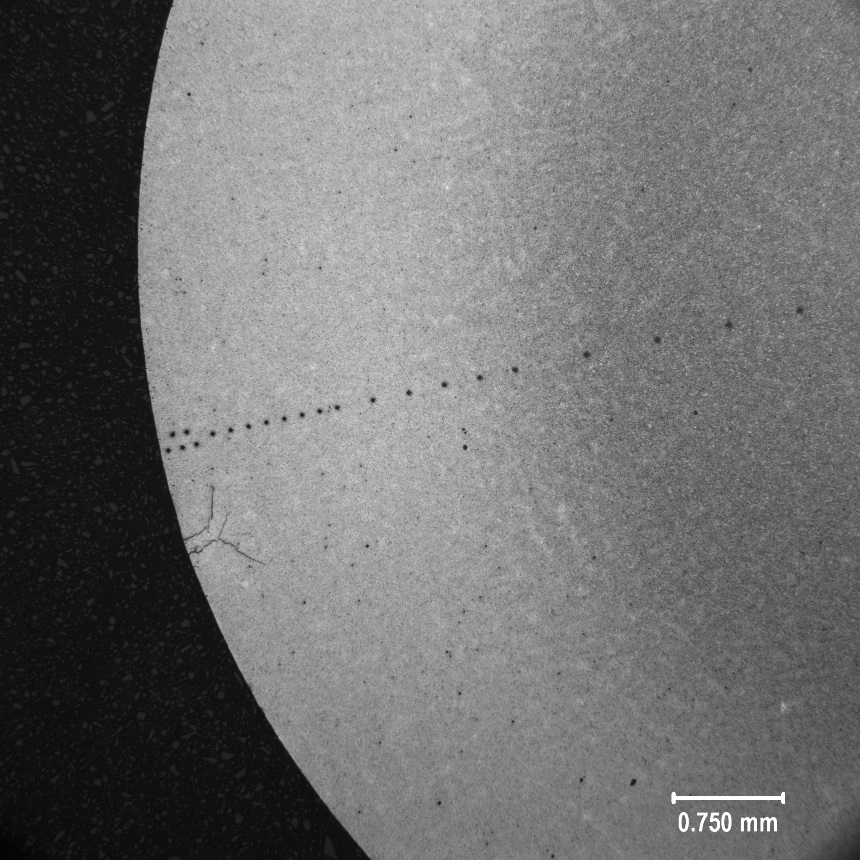 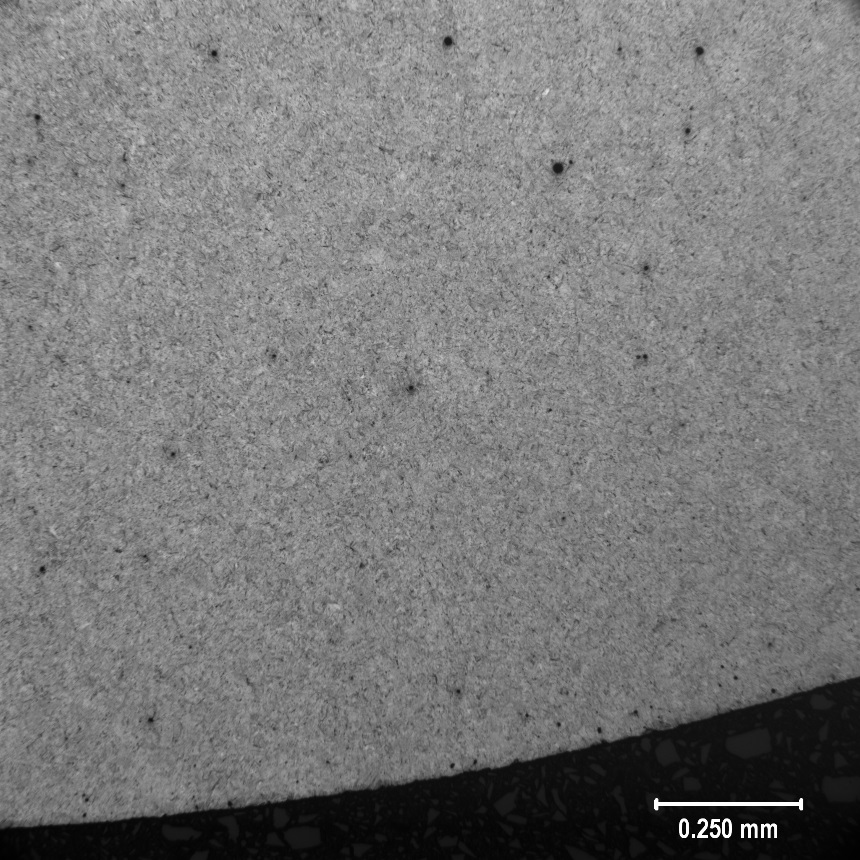 FIGURE 3: 20MnCr5 GRIP CASE MICROSTRUCTURE 25X FIGURE 4: 20MnCr5 GRIP CASE MICROSTRUCTURE 100X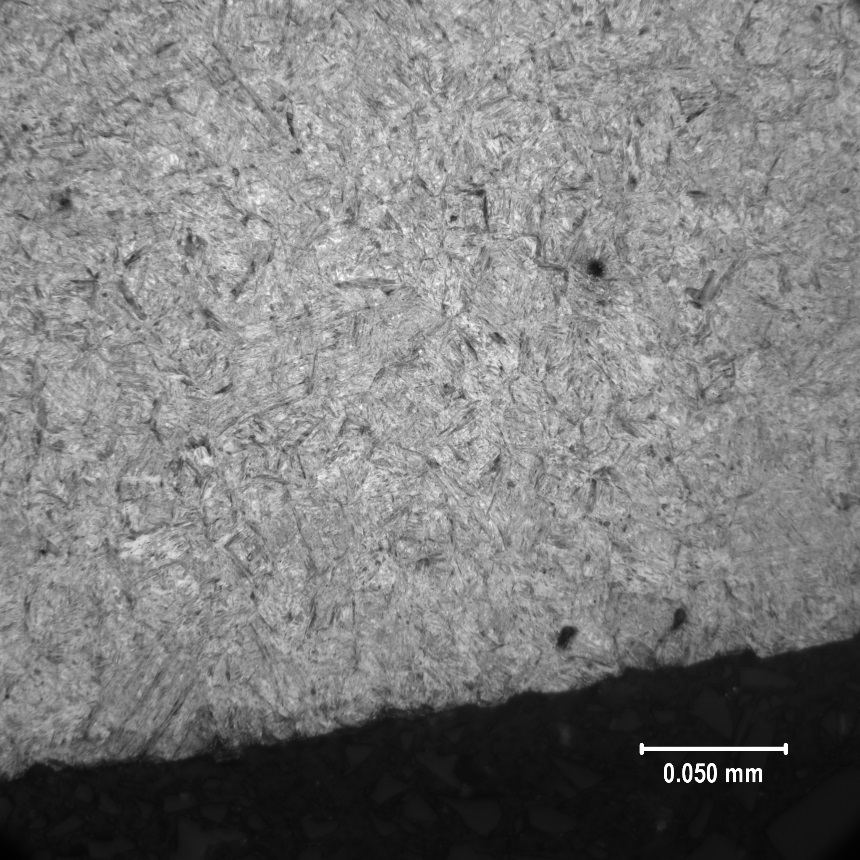 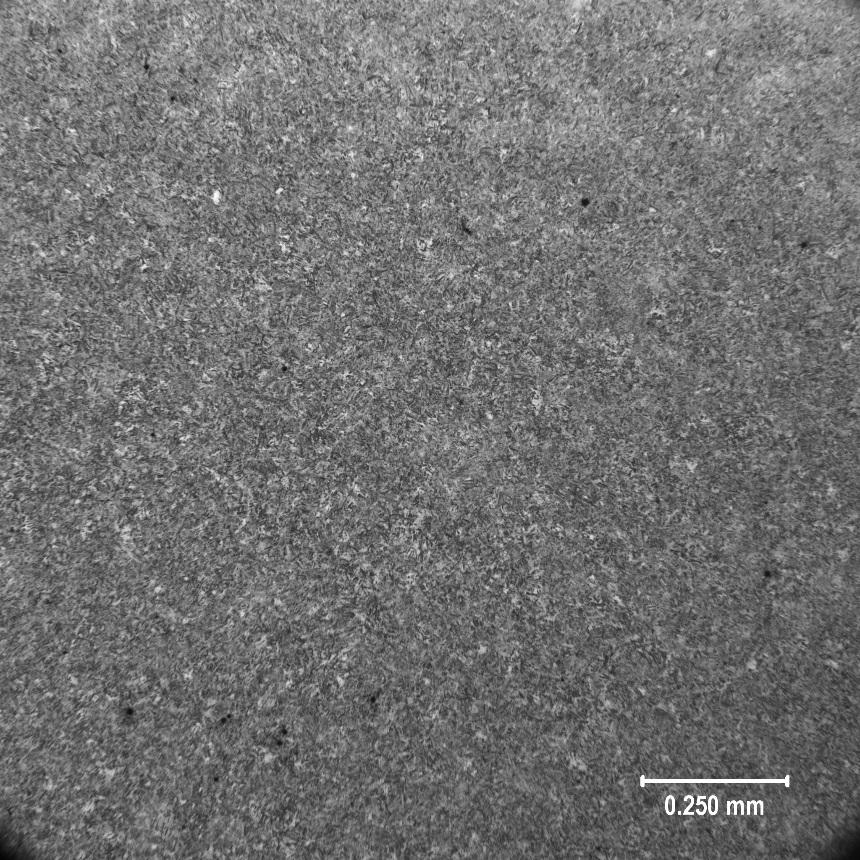 FIGURE 5: 20MnCr5 GRIP CASE MICROSTRUCTURE 500XFIGURE 6: 20MnCr5 GRIP CORE MICROSTRUCTURE 100X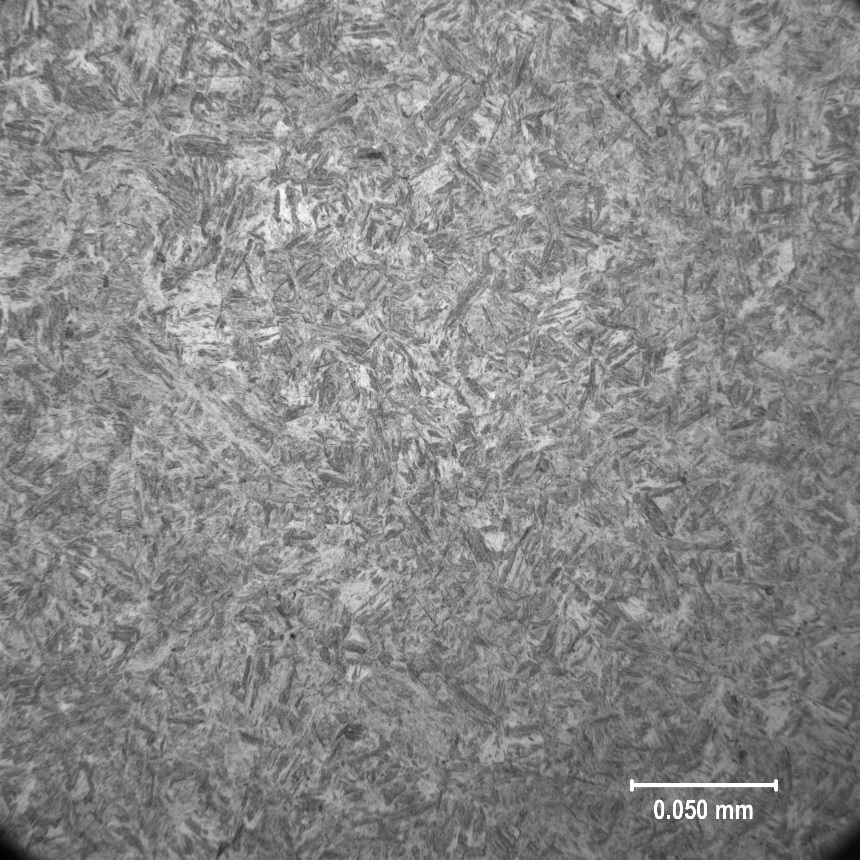 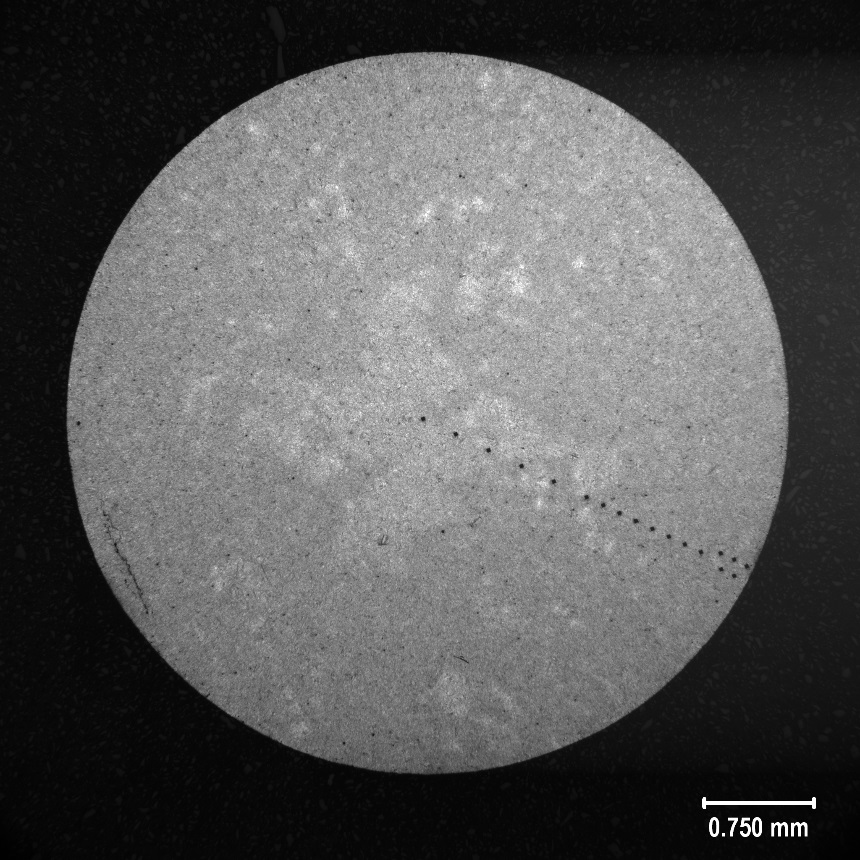 FIGURE 7: 20MnCr5 GRIP CORE MICROSTRUCTURE 500XFIGURE 8: 20MnCr5 CASE MICROSTRUCTURE 25X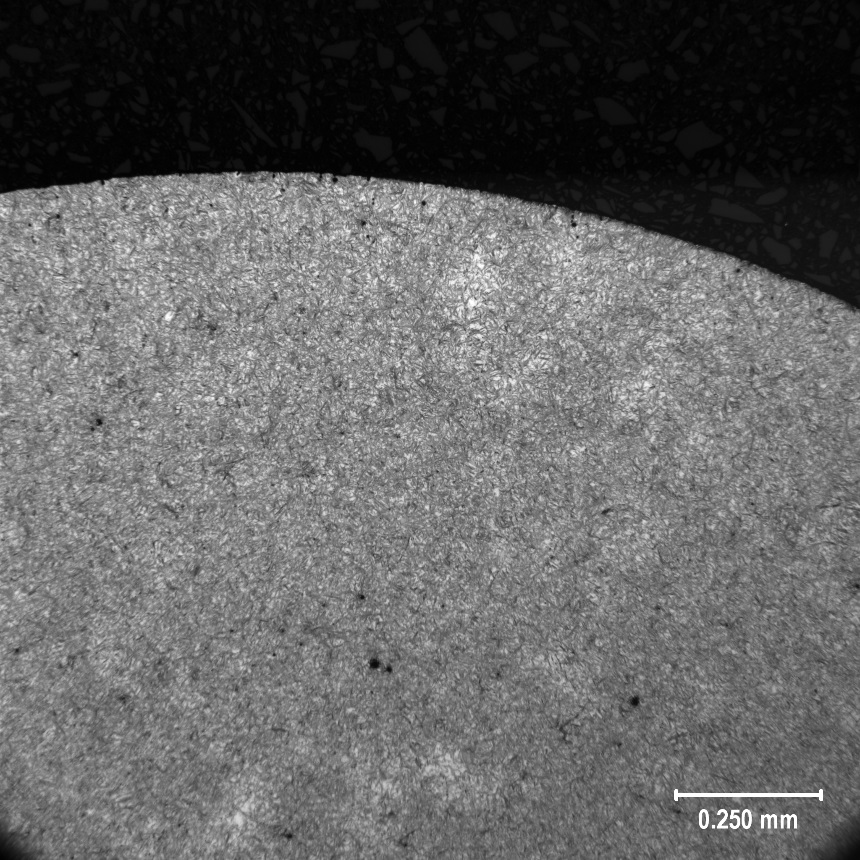 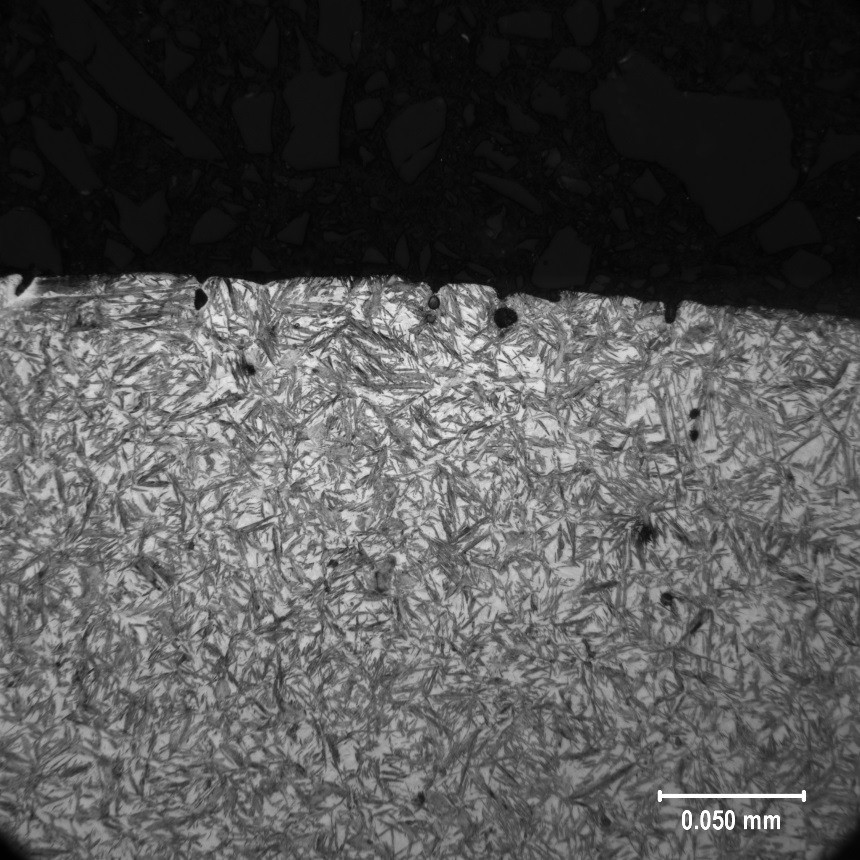 FIGURE 9: 20MnCr5 CASE MICROSTRUCTURE 100XFIGURE 10: 20MnCr5 CASE MICROSTRUCTURE 500X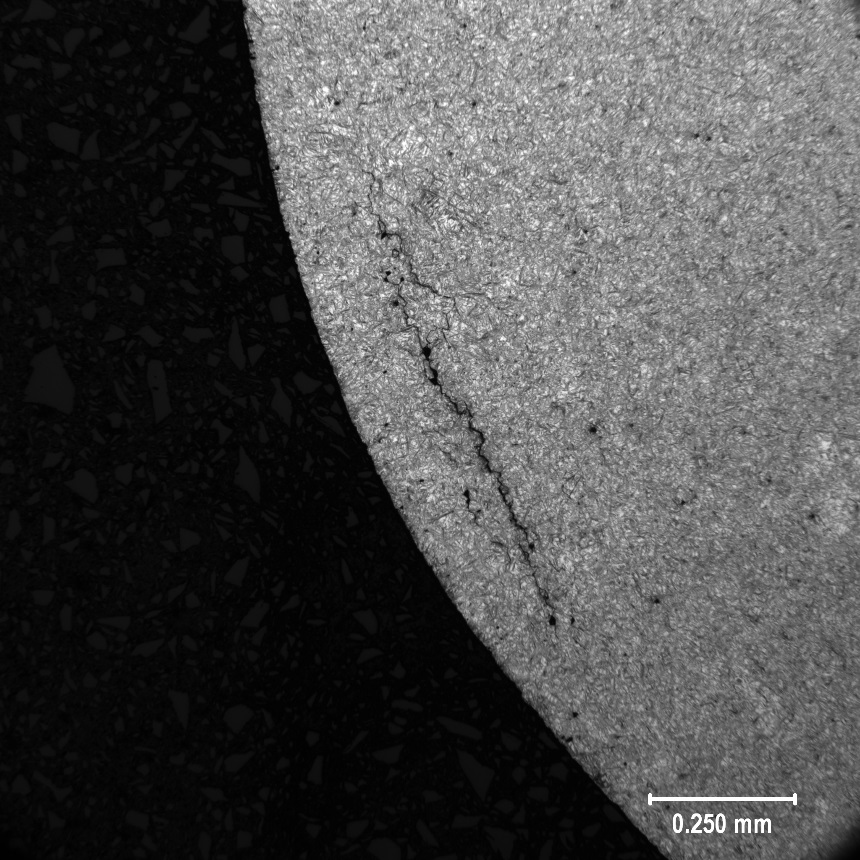 FIGURE 11: 20MnCr5 SUBSURFACE CRACK 100XFIGURE 11: 20MnCr5 SUBSURFACE CRACK 100XFIGURE 11: 20MnCr5 SUBSURFACE CRACK 100X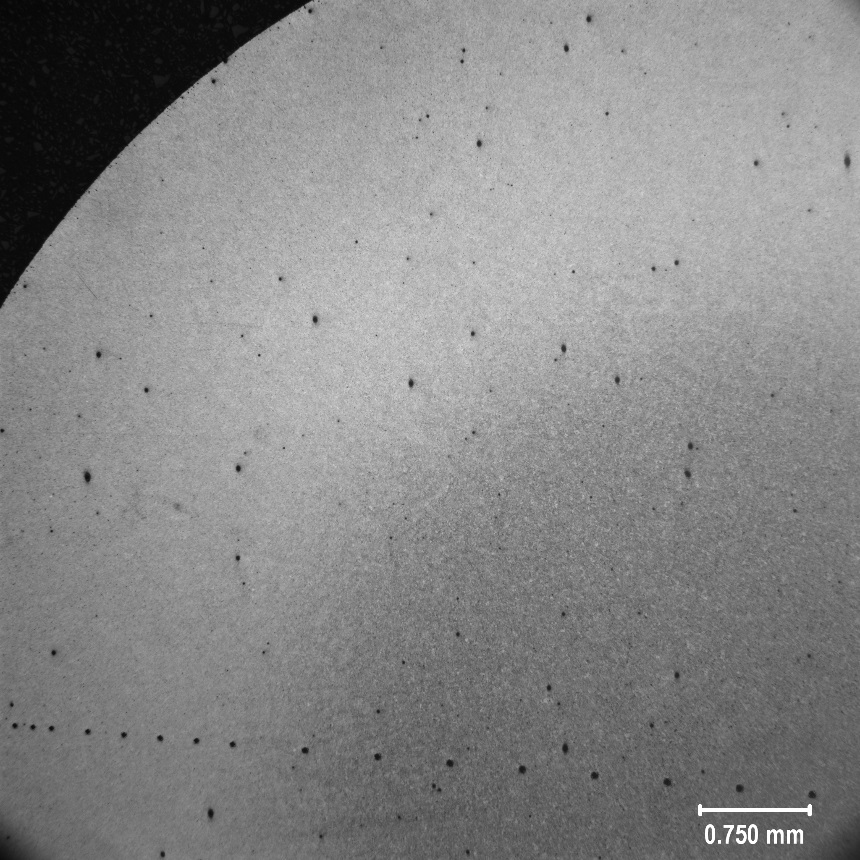 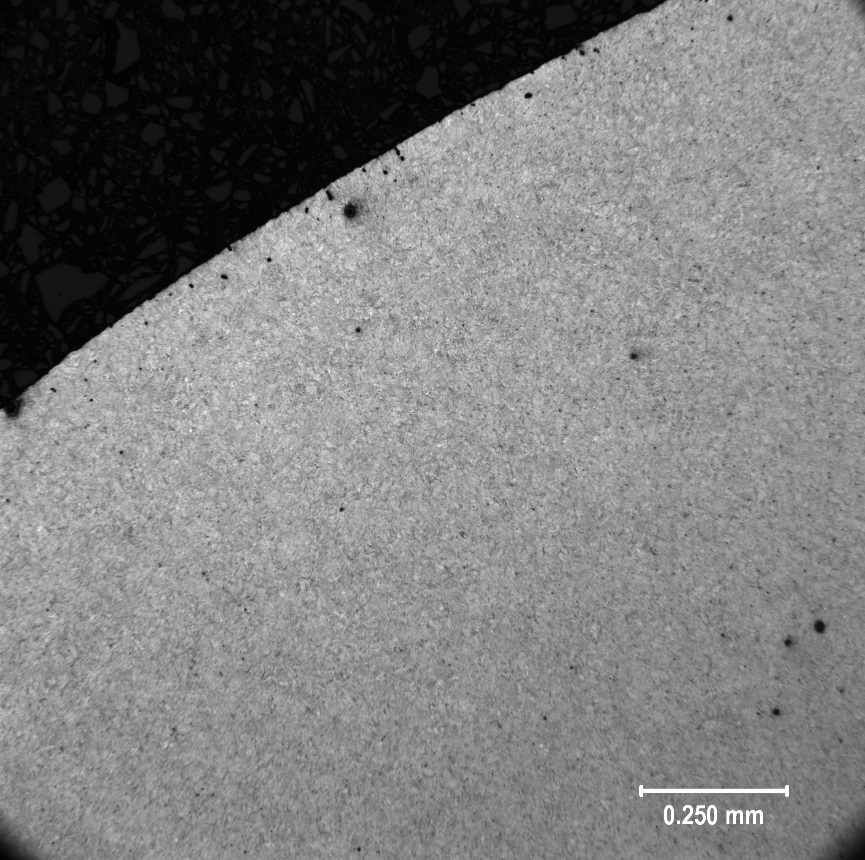 FIGURE 12: 4320 GRIP CASE MICROSTRUCTURE 25X FIGURE 13: 4320 GRIP CASE MICROSTRUCTURE 100X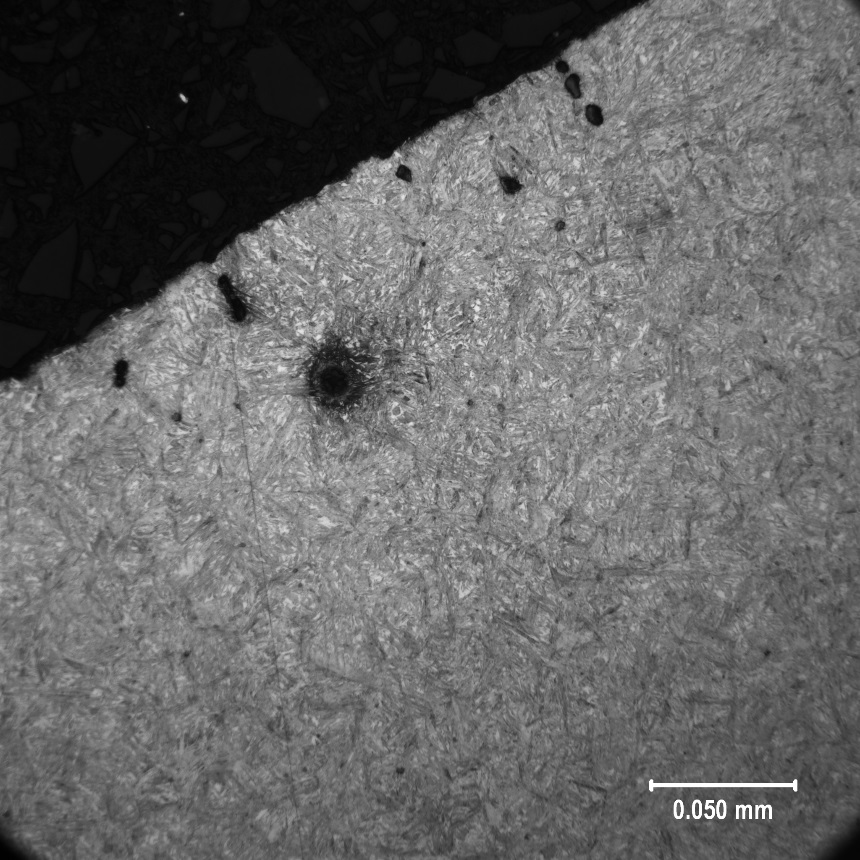 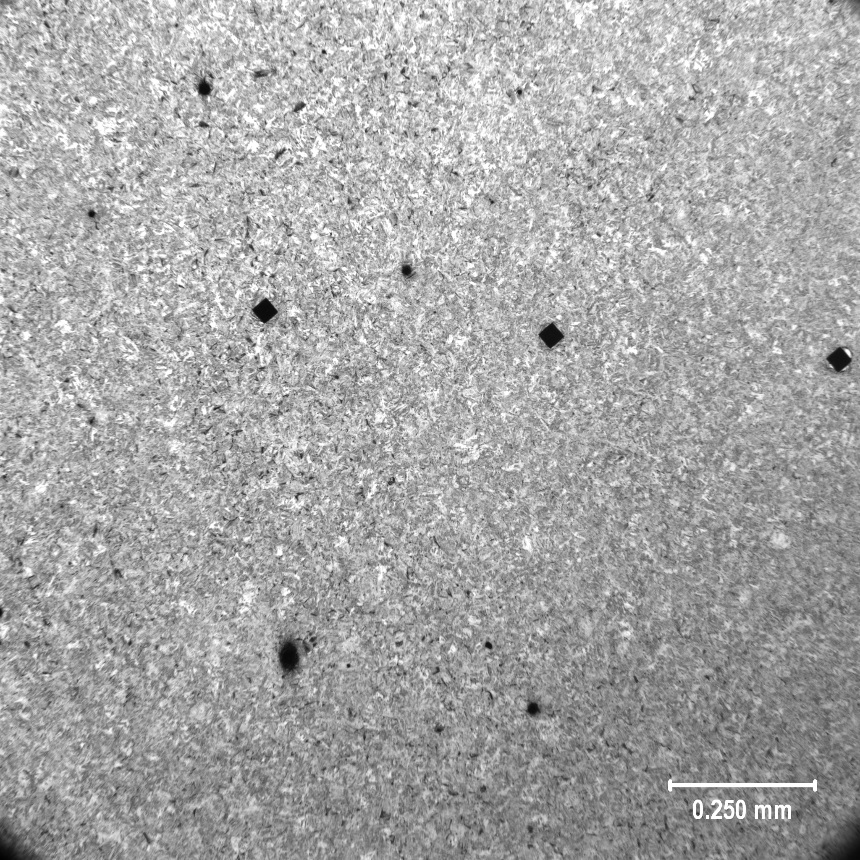 FIGURE 14: 4320 GRIP CASE MICROSTRUCTURE 500XFIGURE 15: 4320 GRIP CORE MICROSTRUCTURE 100X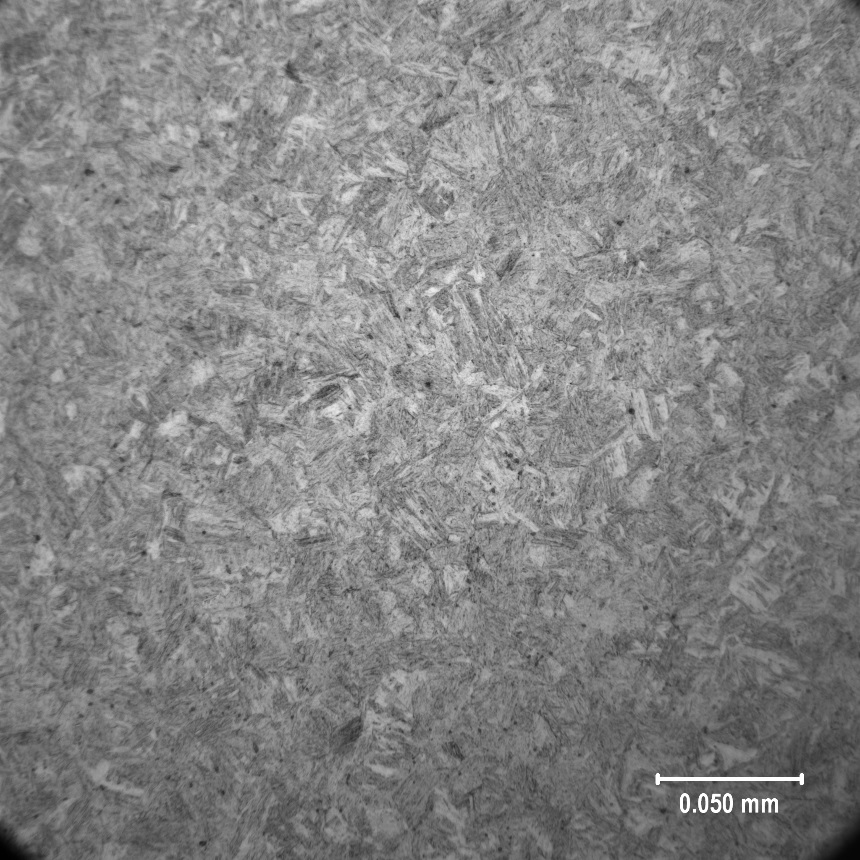 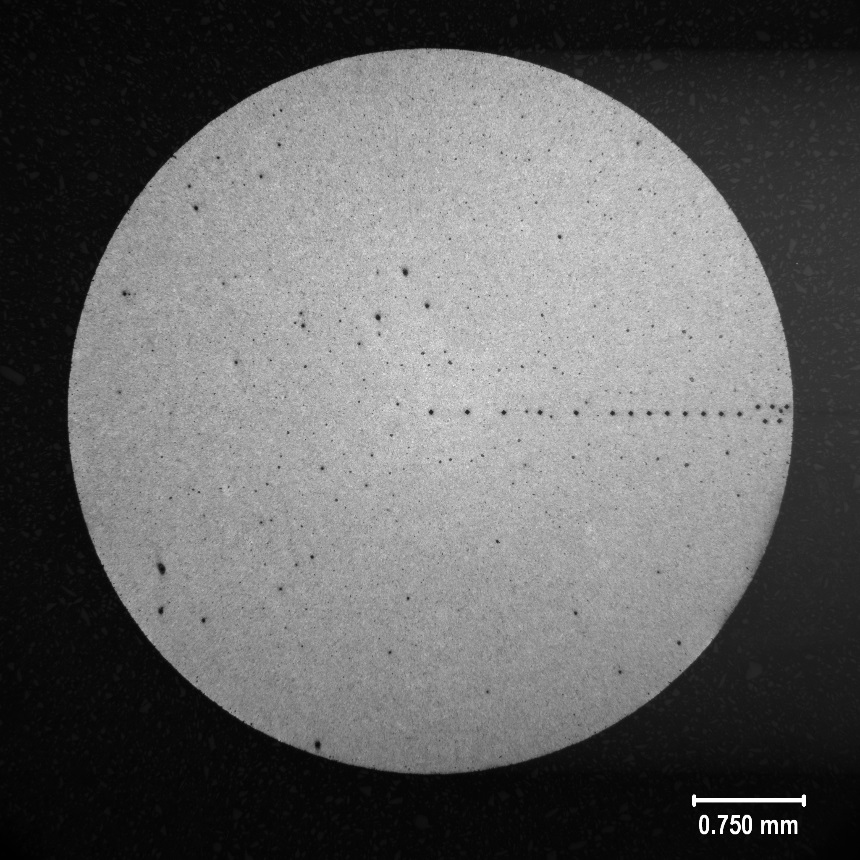 FIGURE 16: 4320 GRIP CORE MICROSTRUCTURE 500XFIGURE 17: 4320 CASE MICROSTRUCTURE 25X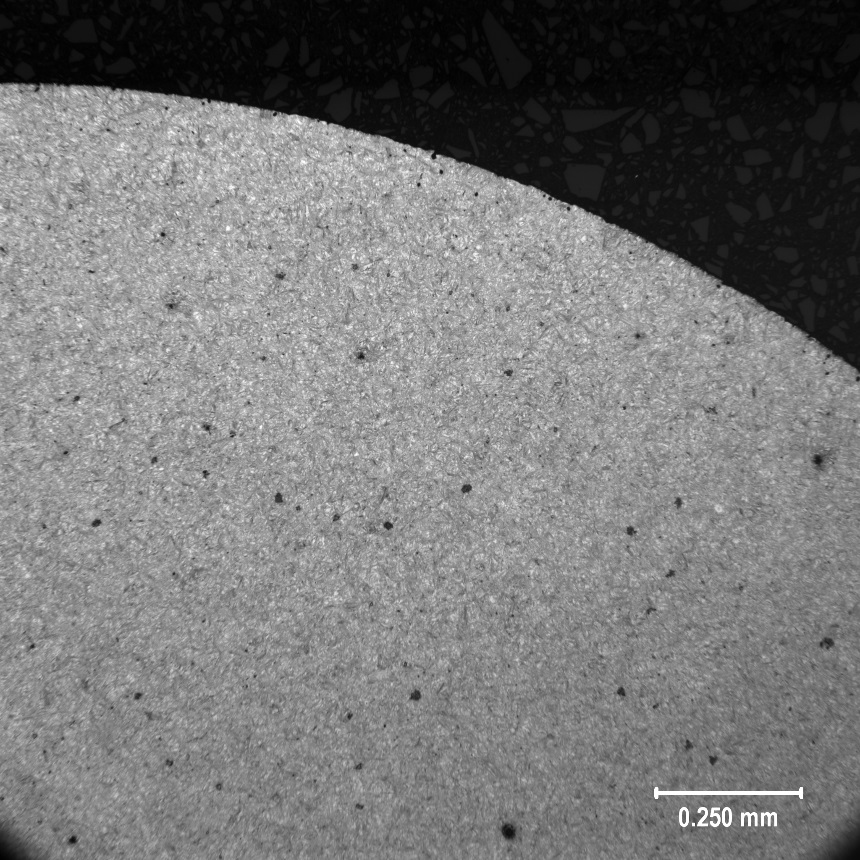 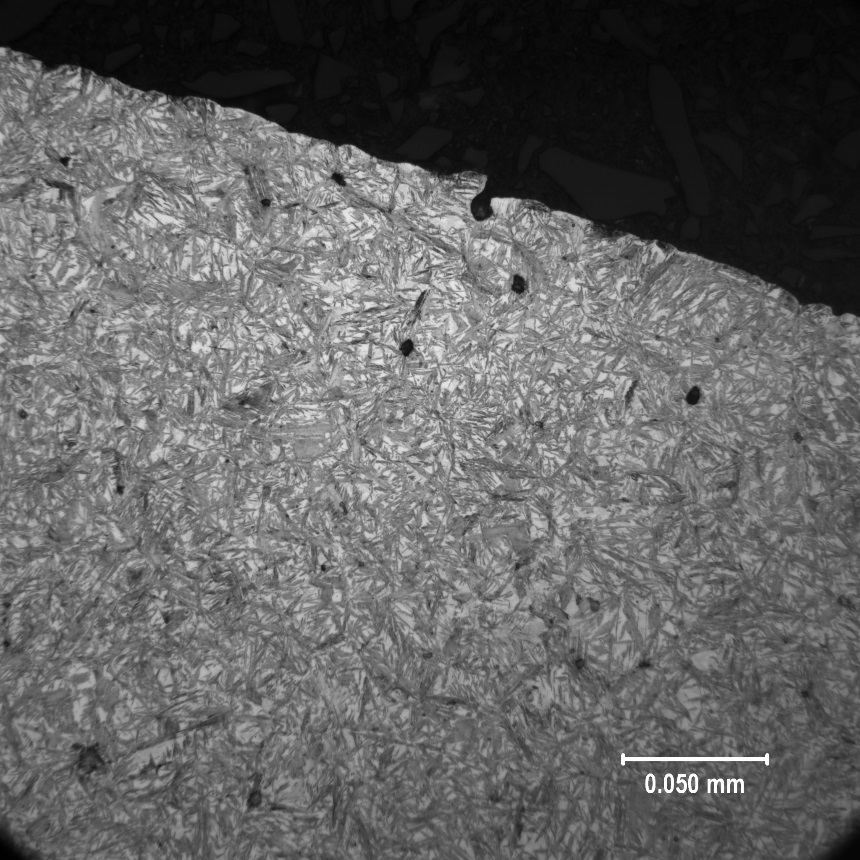 FIGURE 18: 4320 CASE MICROSTRUCTURE 100XFIGURE 19: 4320 CASE MICROSTRUCTURE 500X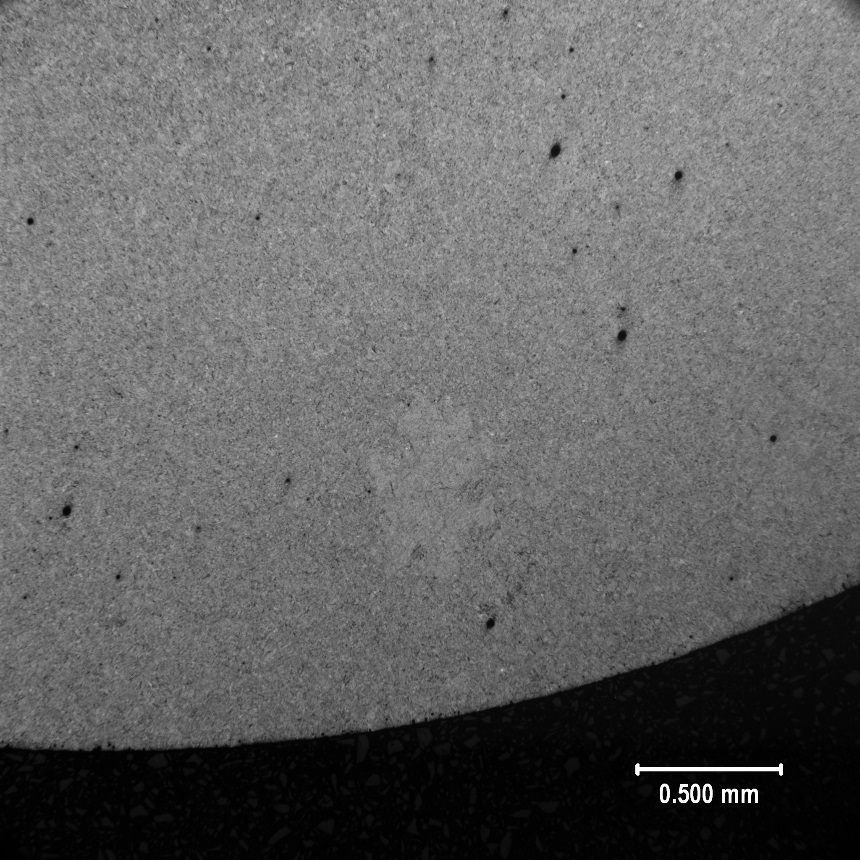 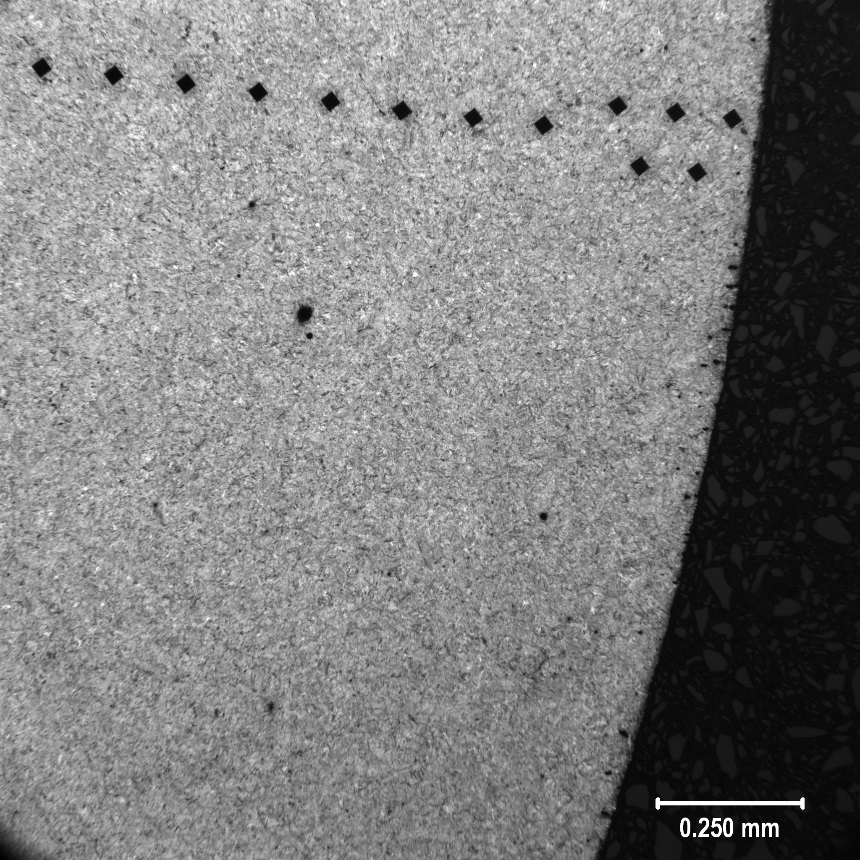 FIGURE 20: 8620 GRIP CASE MICROSTRUCTURE 25X FIGURE 21: 8620 GRIP CASE MICROSTRUCTURE 100X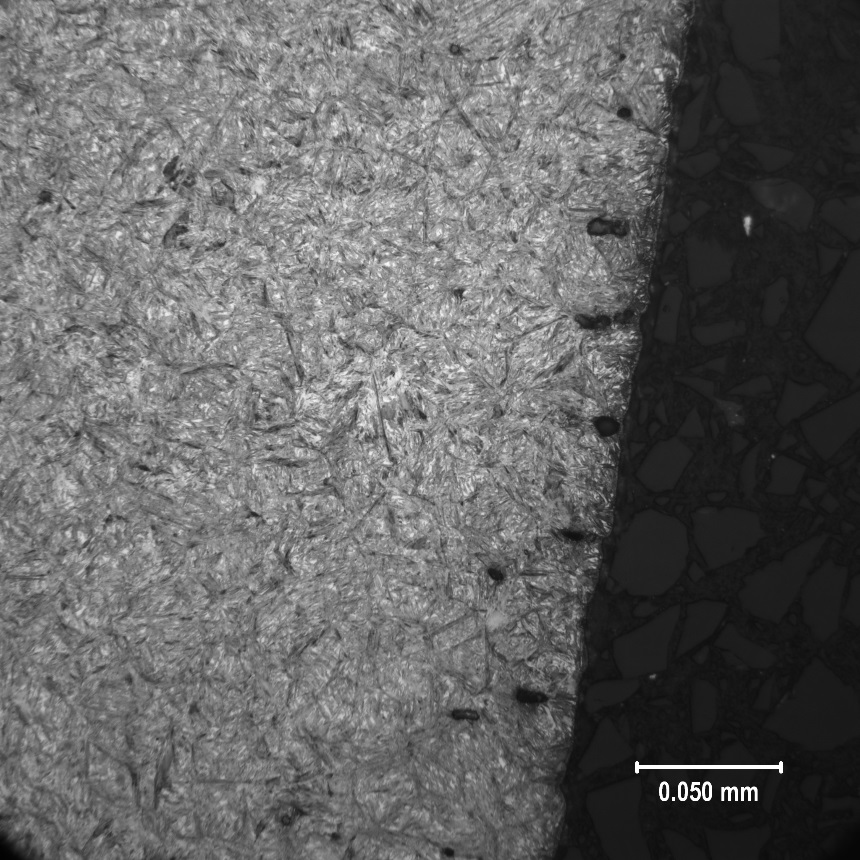 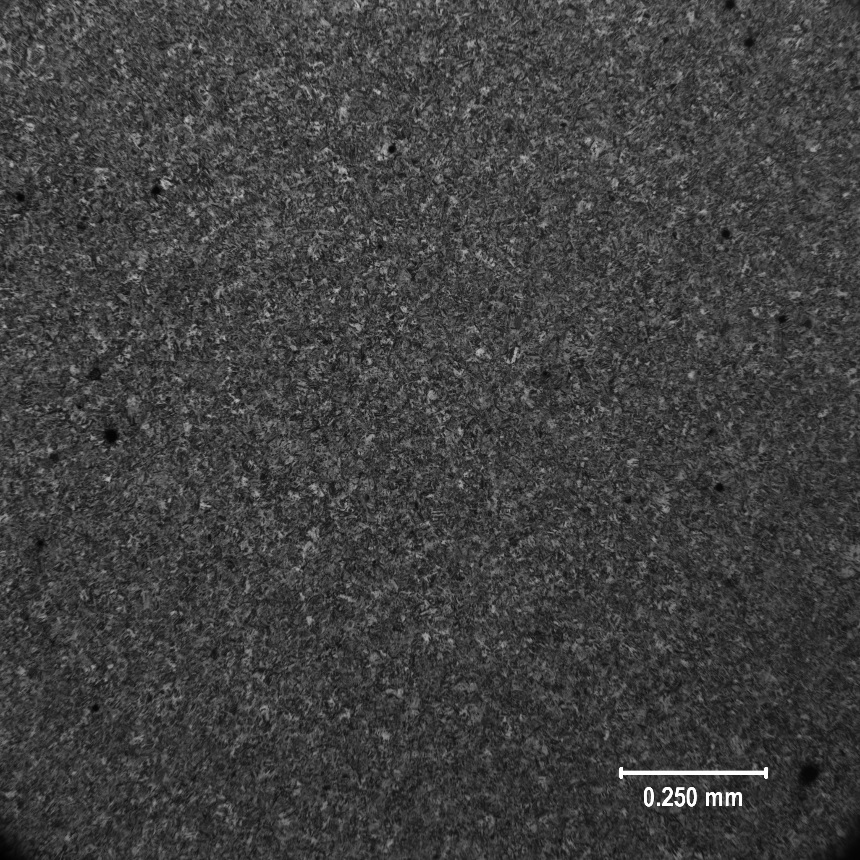 FIGURE 22: 8620 GRIP CASE MICROSTRUCTURE 500XFIGURE 23: 8620 GRIP CORE MICROSTRUCTURE 100X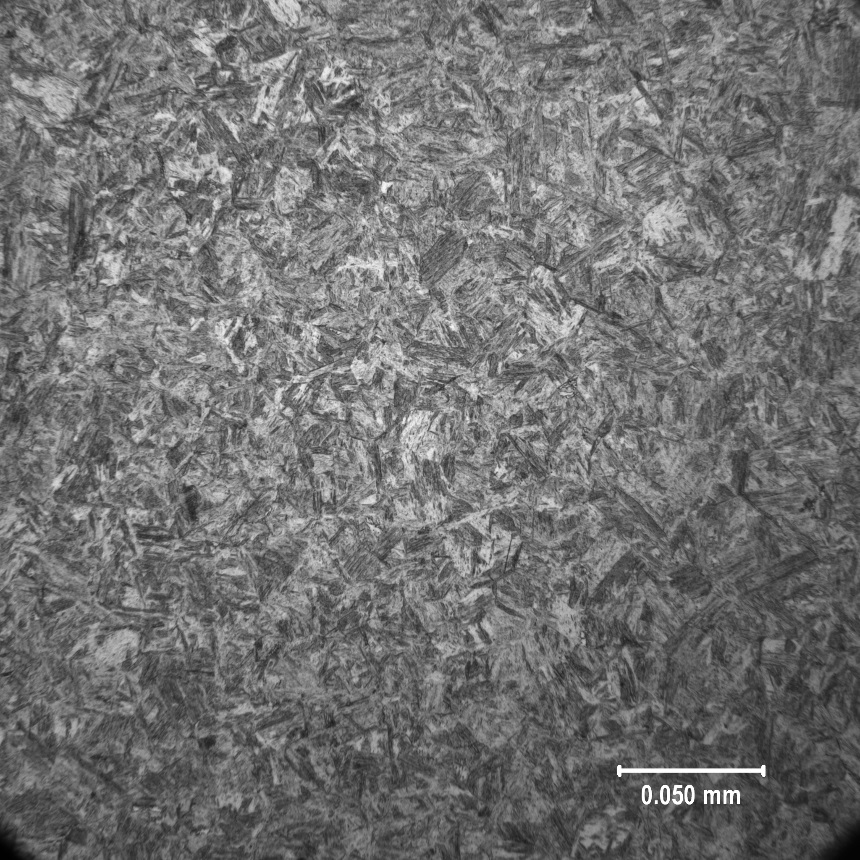 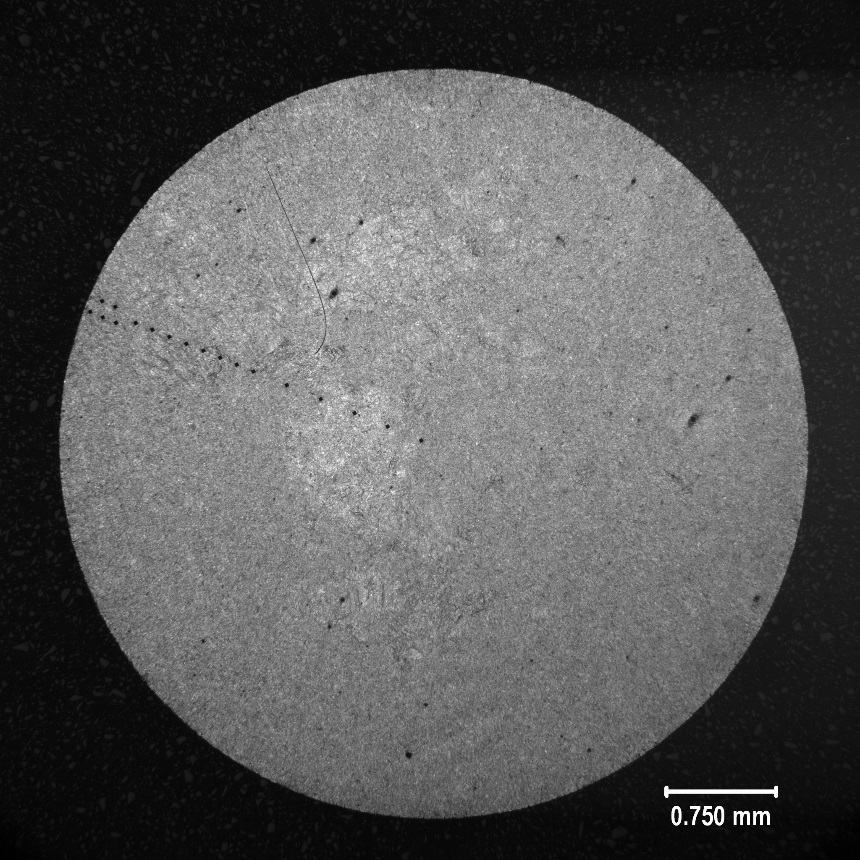 FIGURE 24: 8620 GRIP CORE MICROSTRUCTURE 500XFIGURE 25: 8620 CASE MICROSTRUCTURE 25X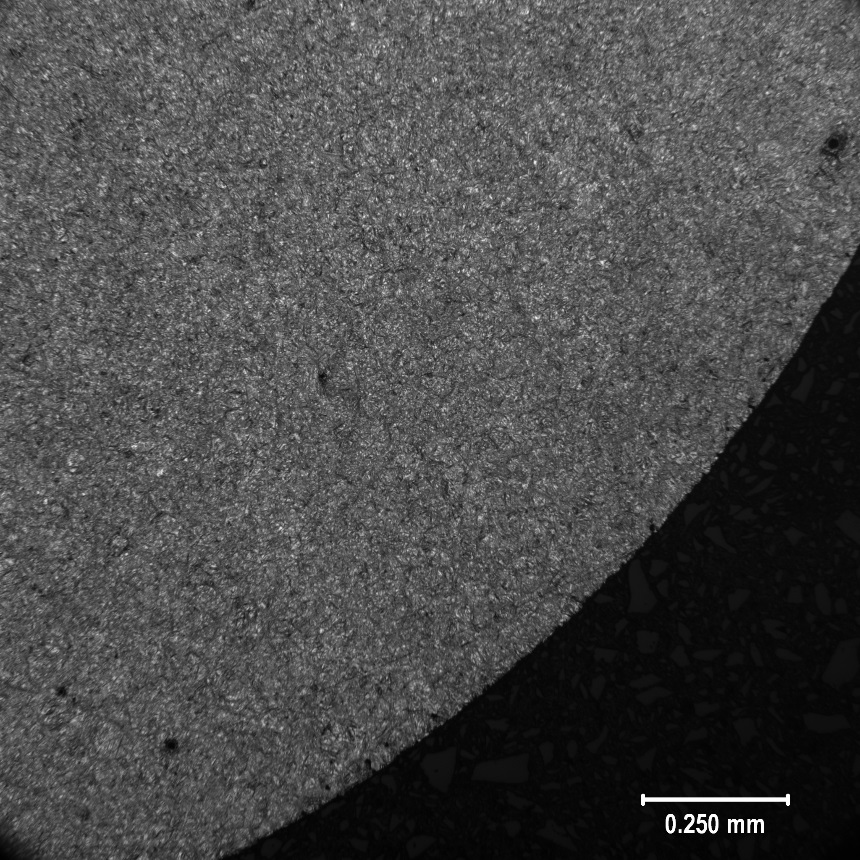 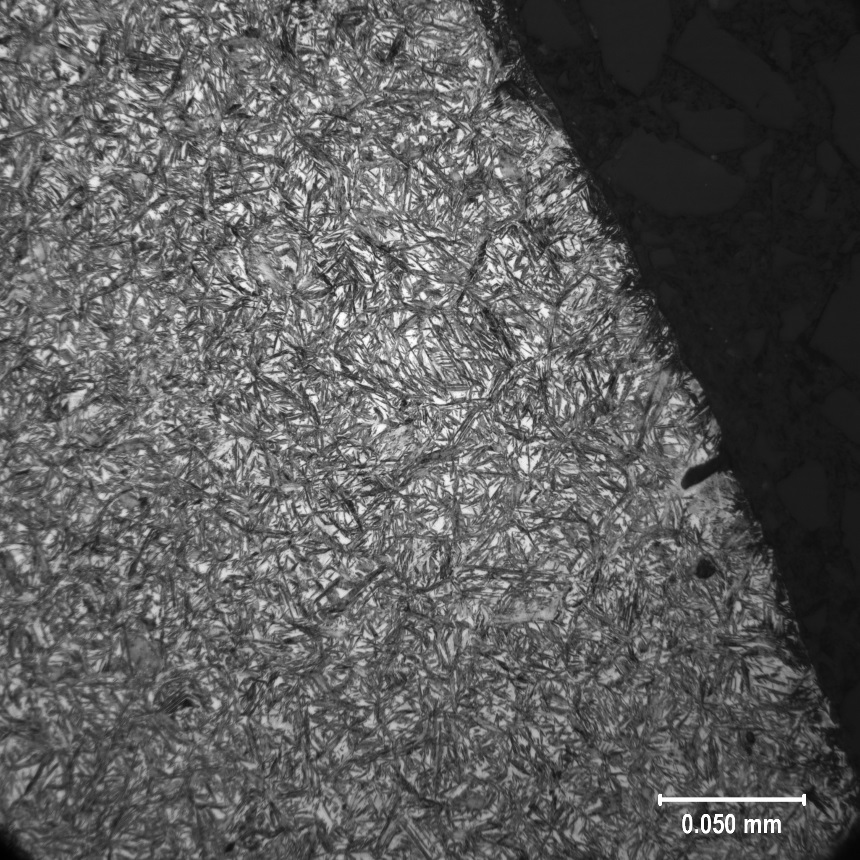 FIGURE 26: 8620 CASE MICROSTRUCTURE 100XFIGURE 27: 8620 CASE MICROSTRUCTURE 500X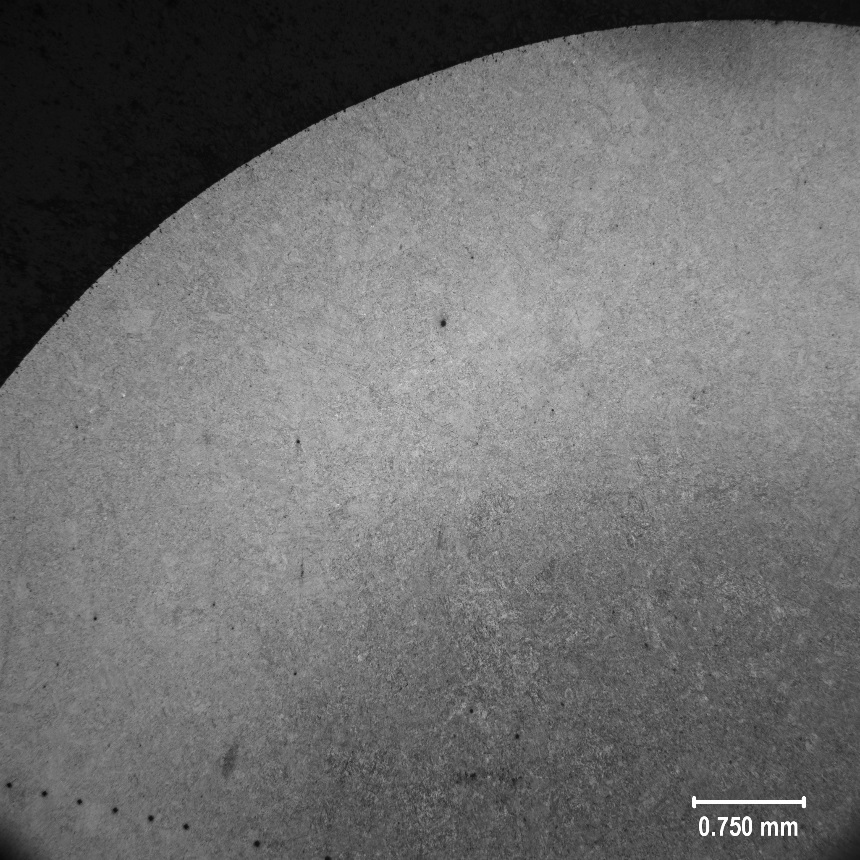 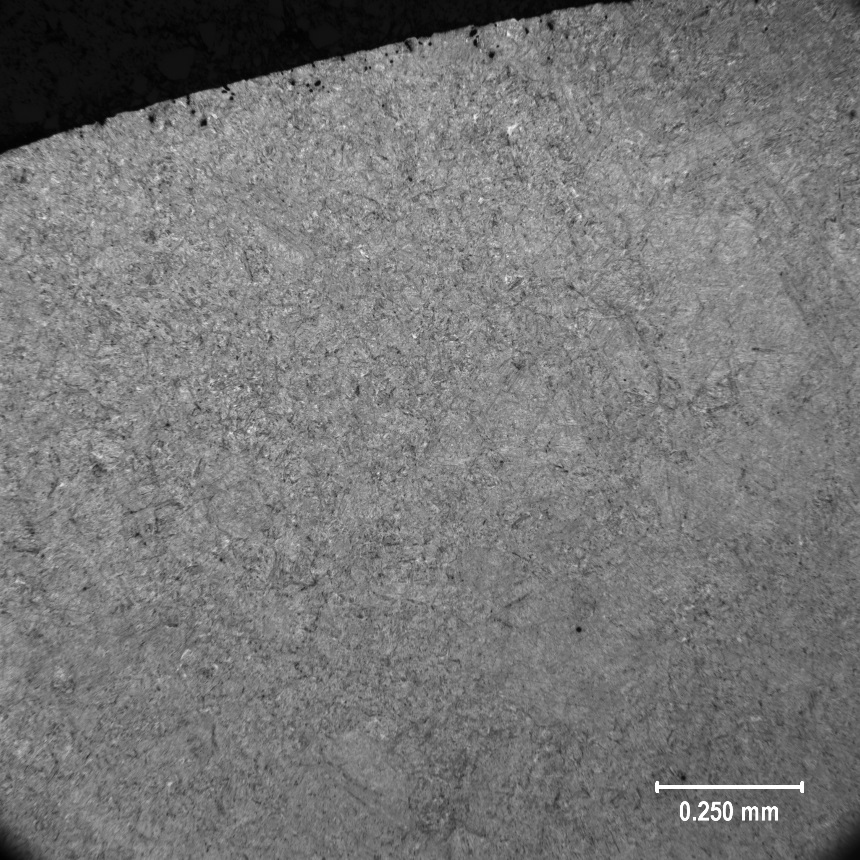 FIGURE 28: 8620 DANA GRIP CASE MICROSTRUCTURE 25X FIGURE 29: 8620 DANA GRIP CASE MICROSTRUCTURE 100X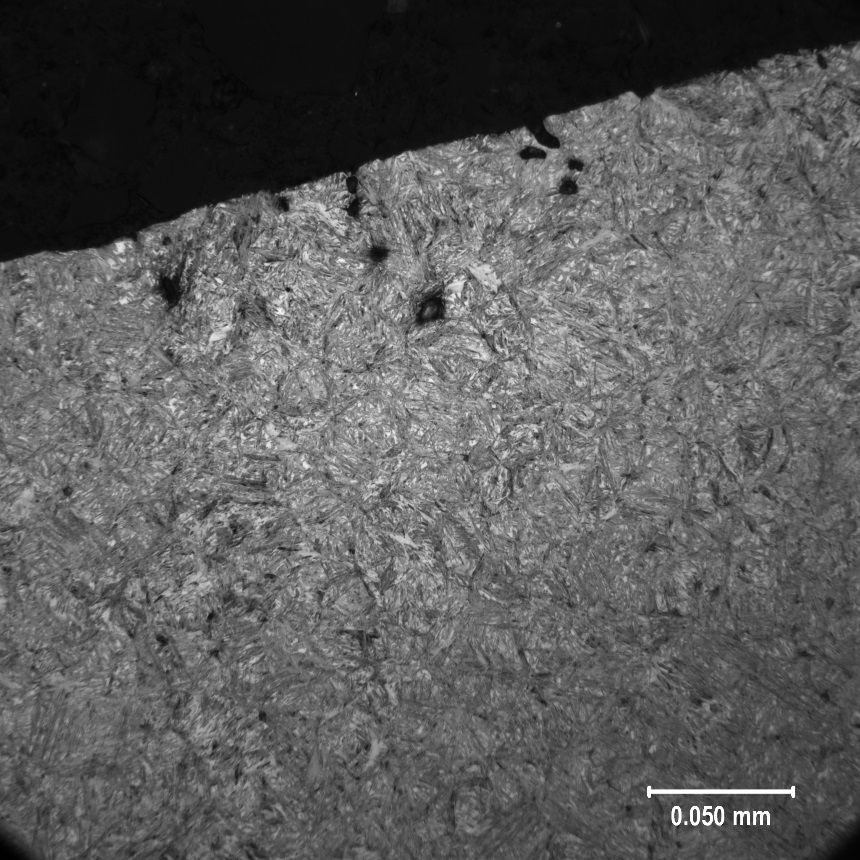 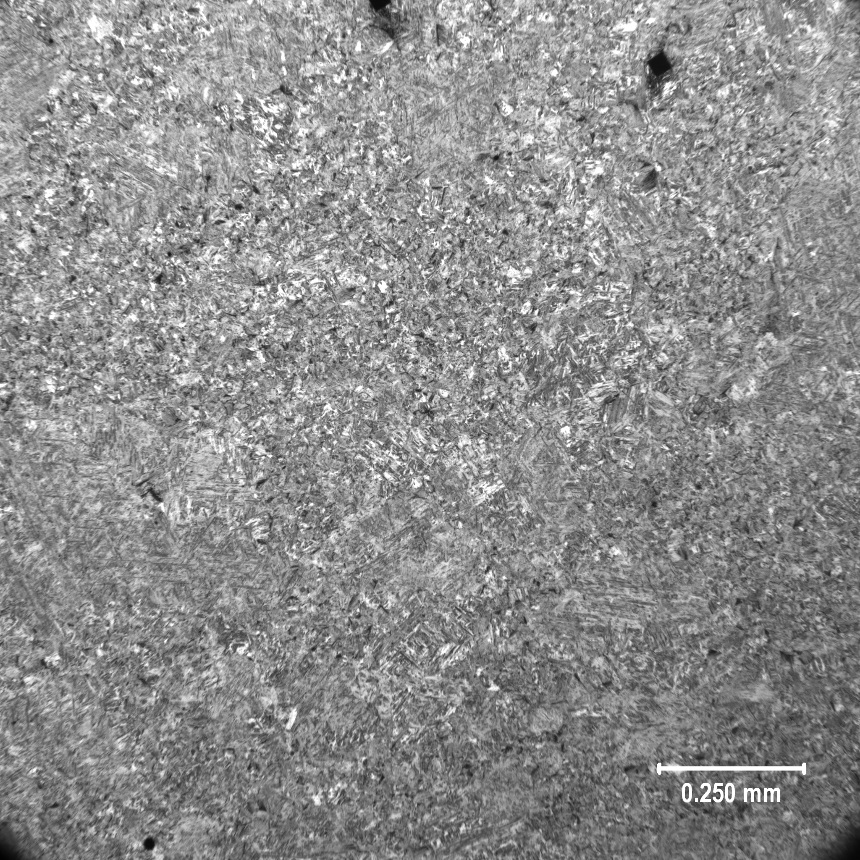 FIGURE 30: 8620 DANA GRIP CASE MICROSTRUCTURE 500XFIGURE 31: 8620 DANA GRIP CORE MICROSTRUCTURE 100X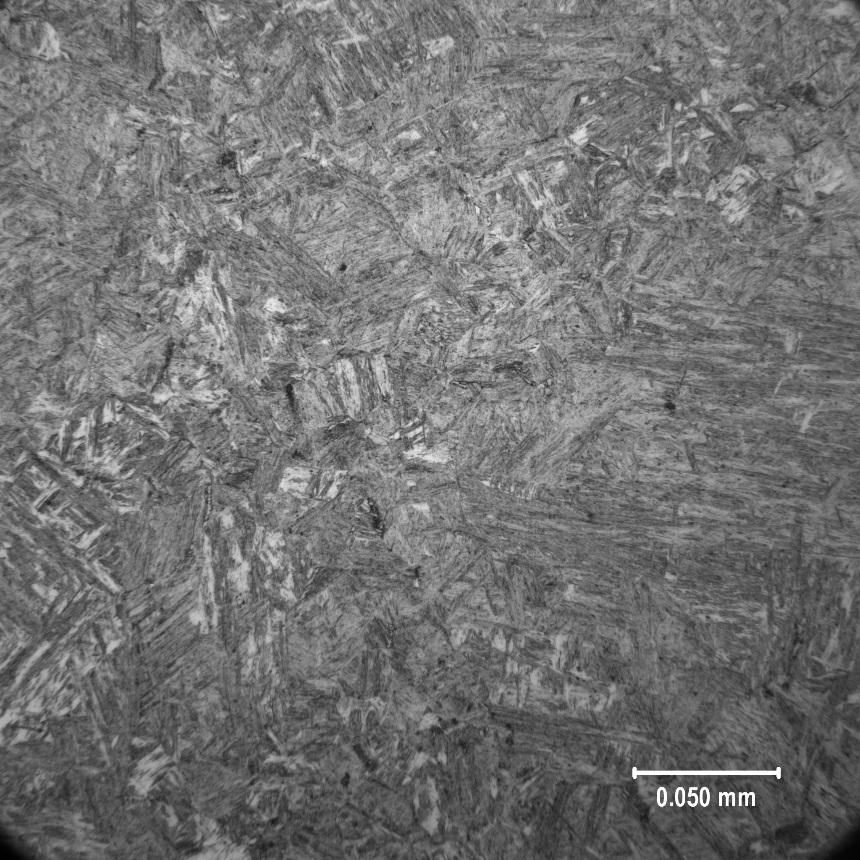 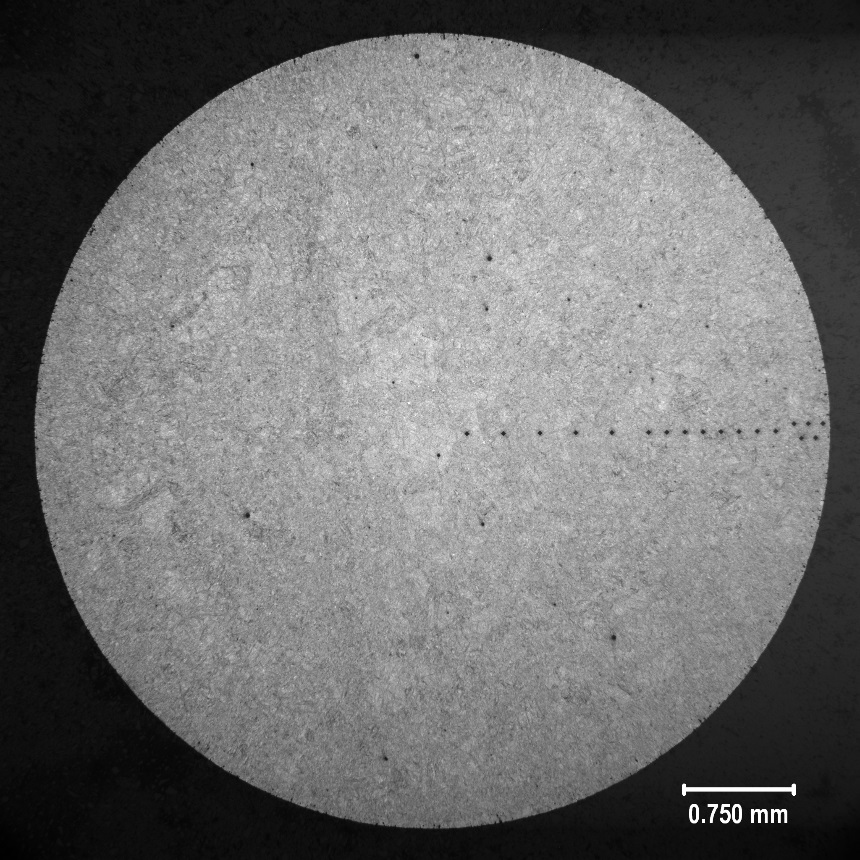 FIGURE 32: 8620 DANA GRIP CORE MICROSTRUCTURE 500XFIGURE 33: 8620 DANA CASE MICROSTRUCTURE 25X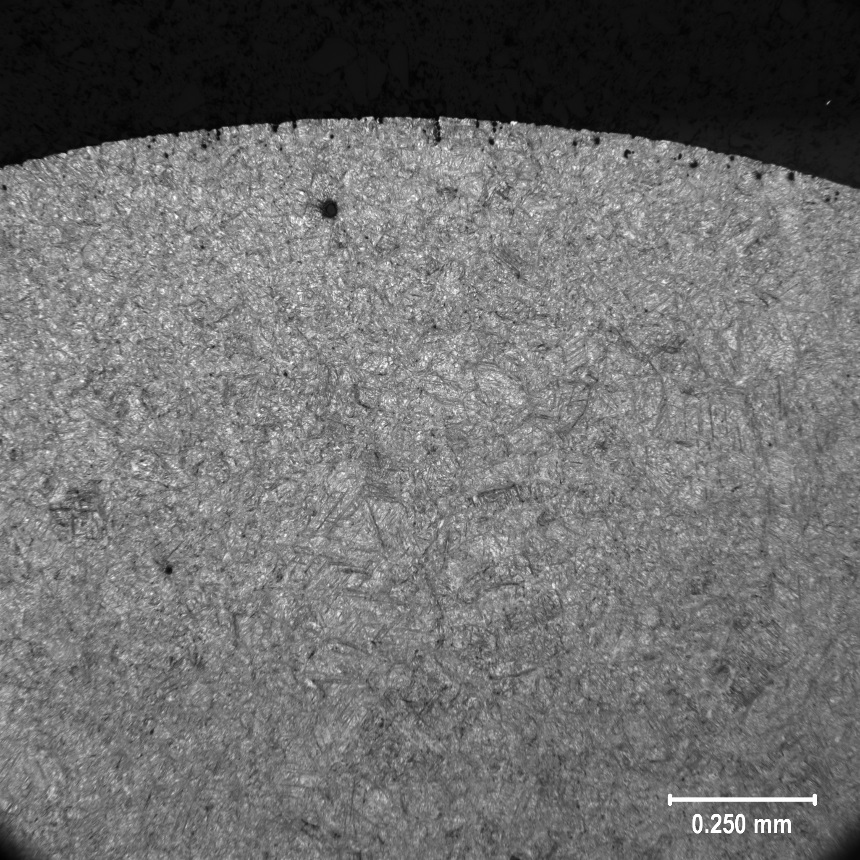 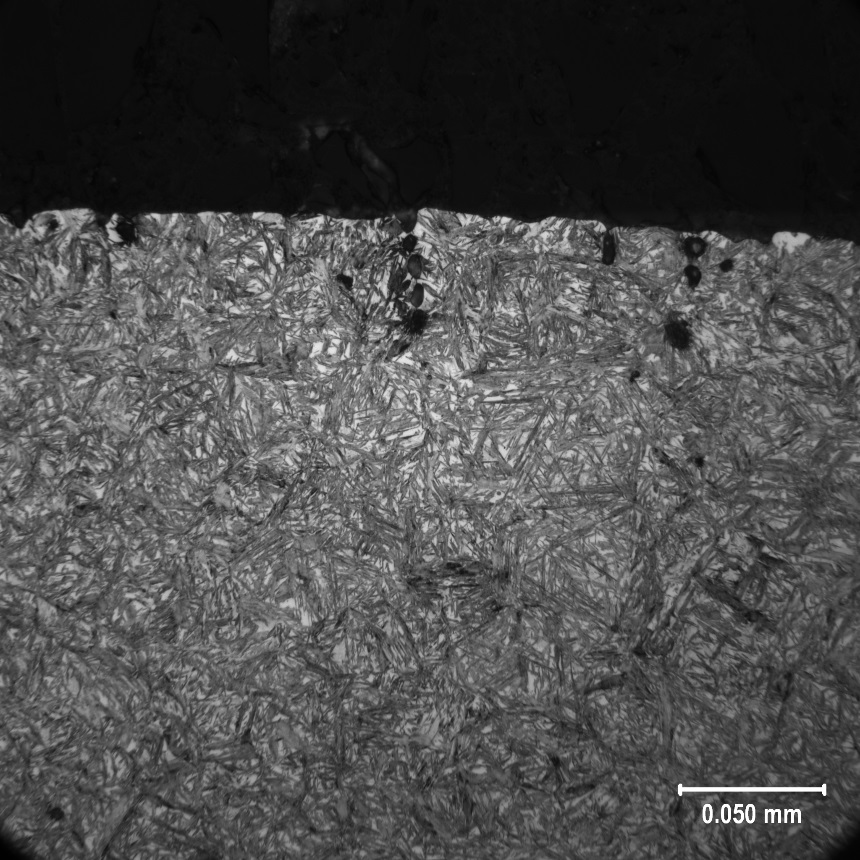 FIGURE 34: 8620 DANA CASE MICROSTRUCTURE 100XFIGURE 35: 8620 DANA CASE MICROSTRUCTURE 500X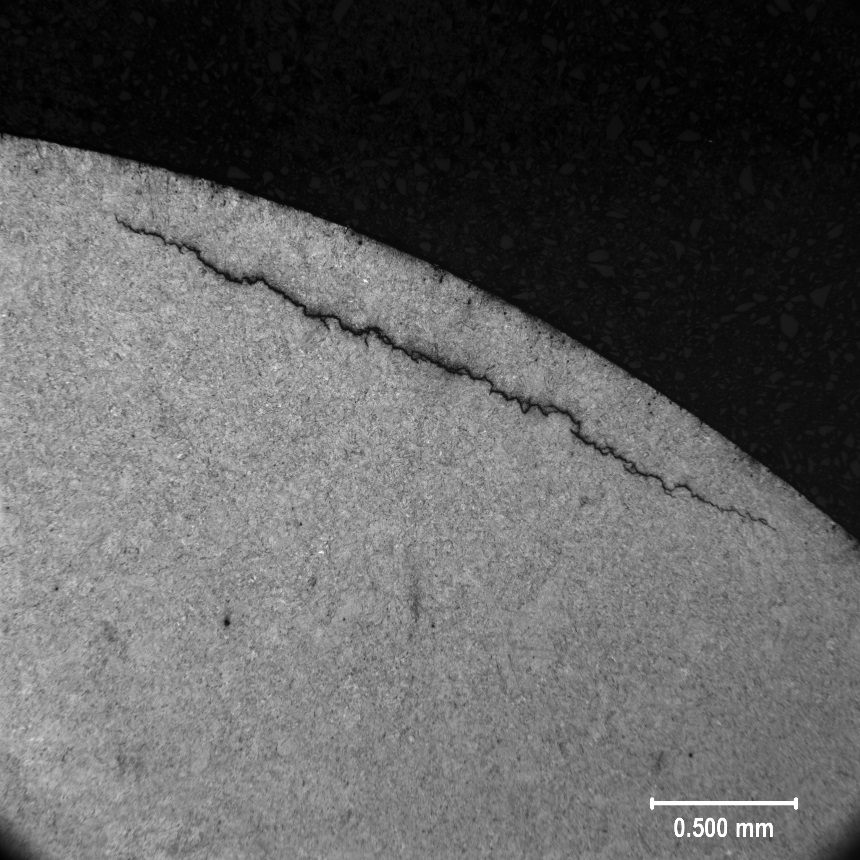 FIGURE 36: 8620 DANA SUBSURFACE CRACK 50XFIGURE 36: 8620 DANA SUBSURFACE CRACK 50XFIGURE 36: 8620 DANA SUBSURFACE CRACK 50X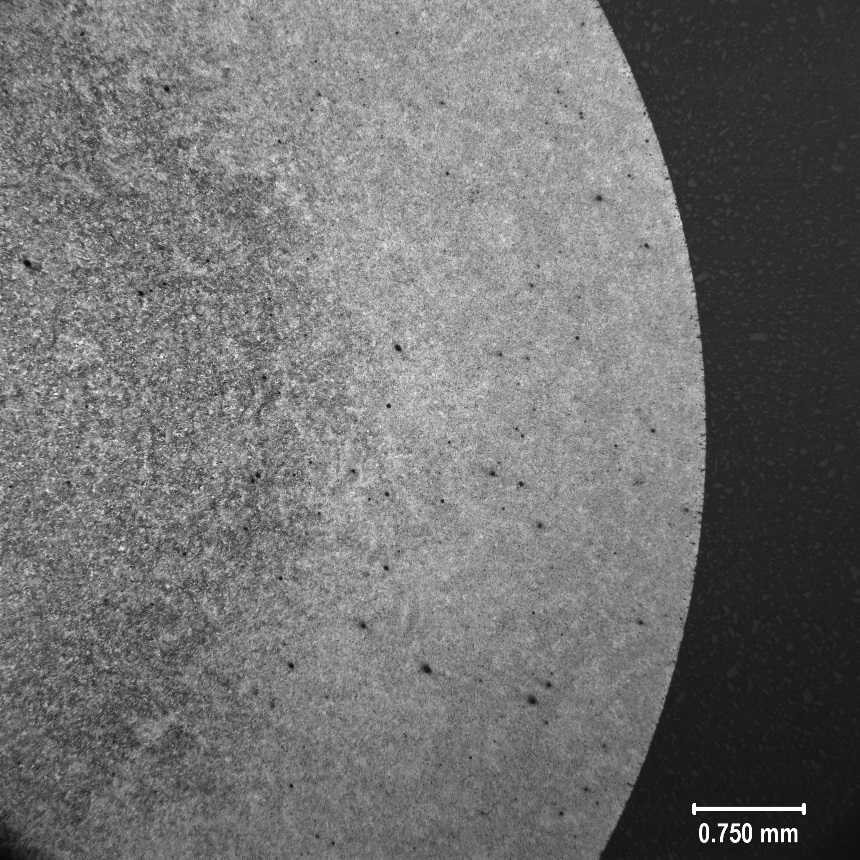 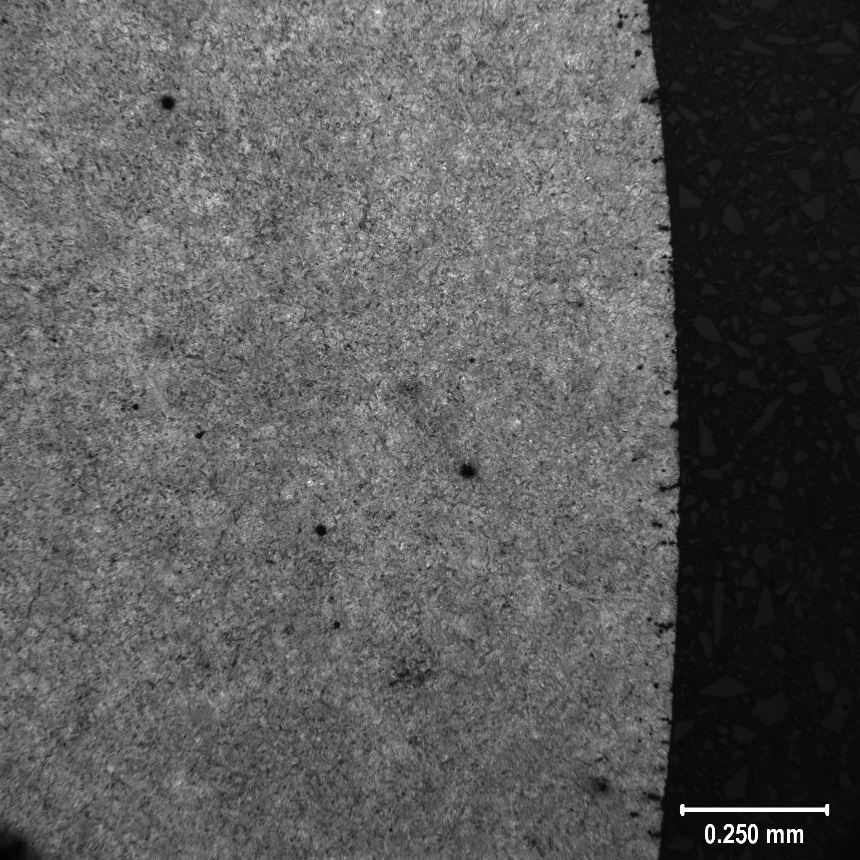 FIGURE 37: 9310 GRIP CASE MICROSTRUCTURE 25X FIGURE 38: 9310 GRIP CASE MICROSTRUCTURE 100X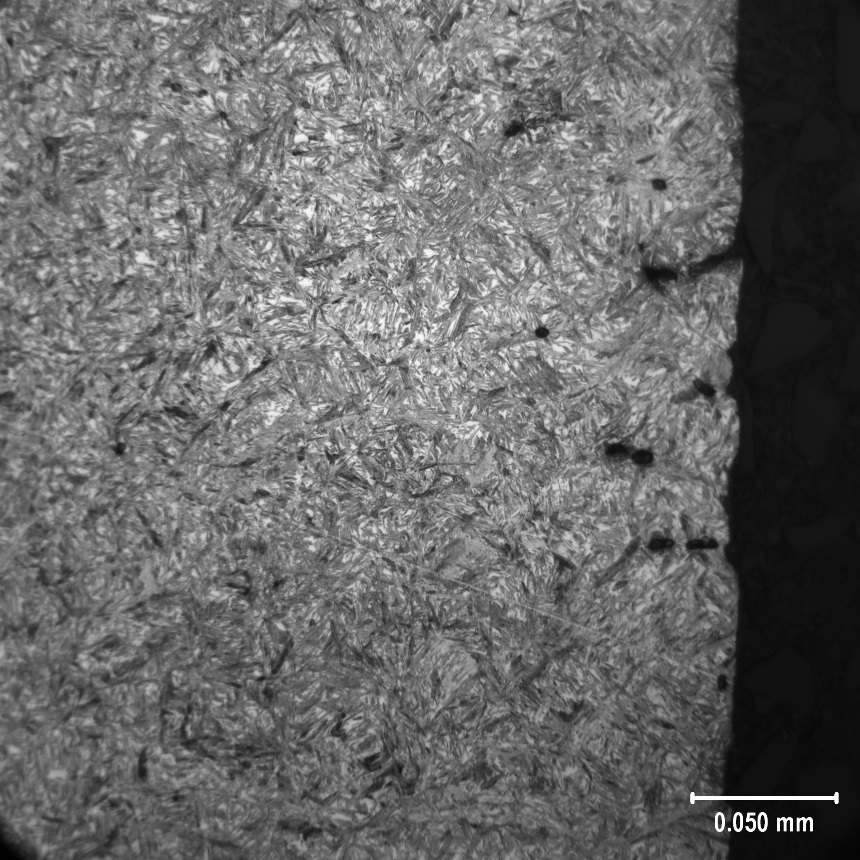 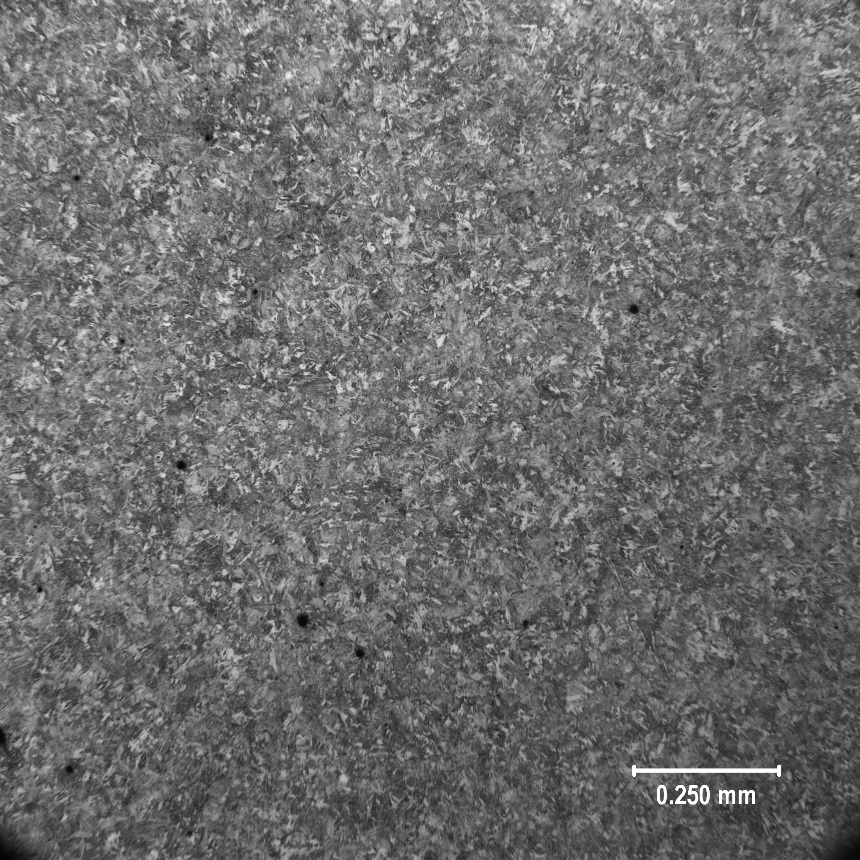 FIGURE 39: 9310 GRIP CASE MICROSTRUCTURE 500XFIGURE 40: 9310 GRIP CORE MICROSTRUCTURE 100X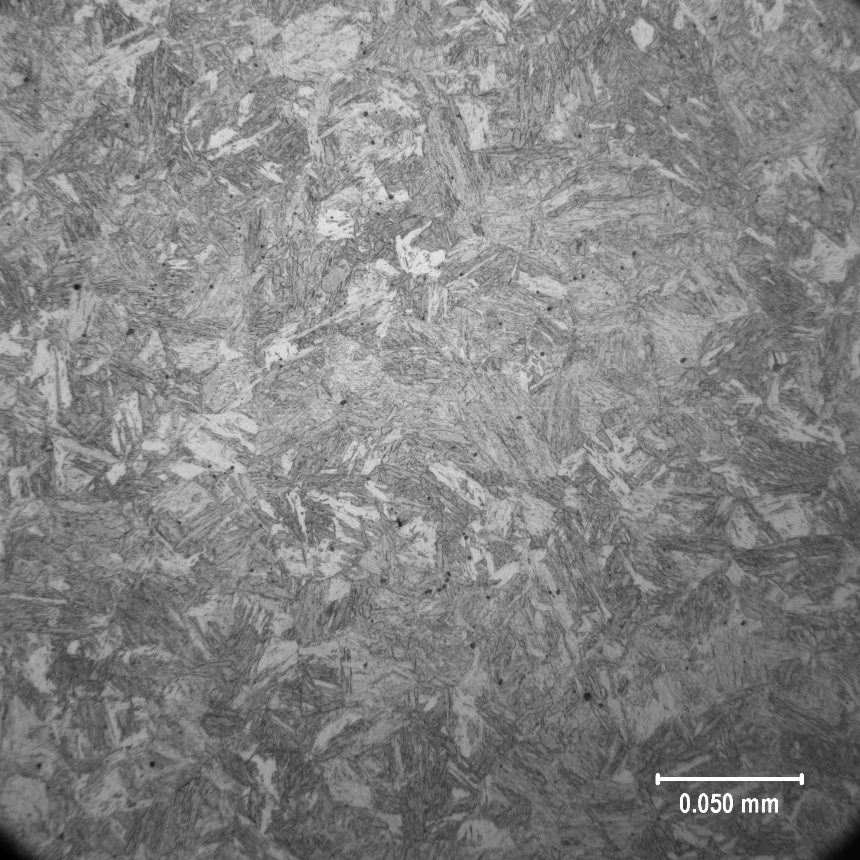 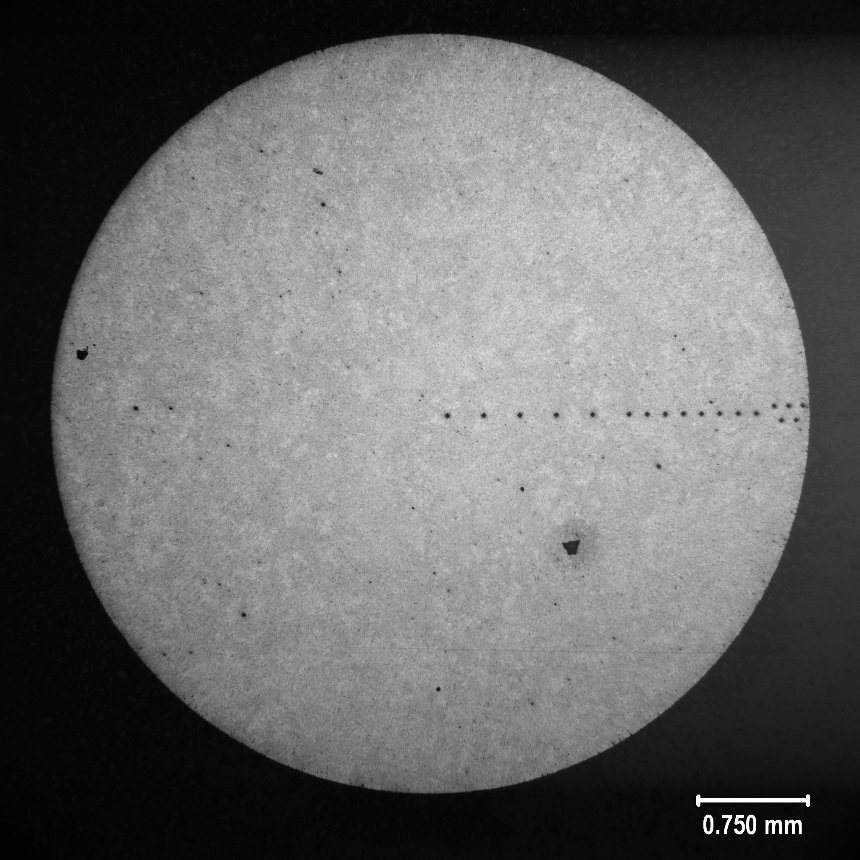 FIGURE 41: 9310 GRIP CORE MICROSTRUCTURE 500XFIGURE 42: 9310 CASE MICROSTRUCTURE 25X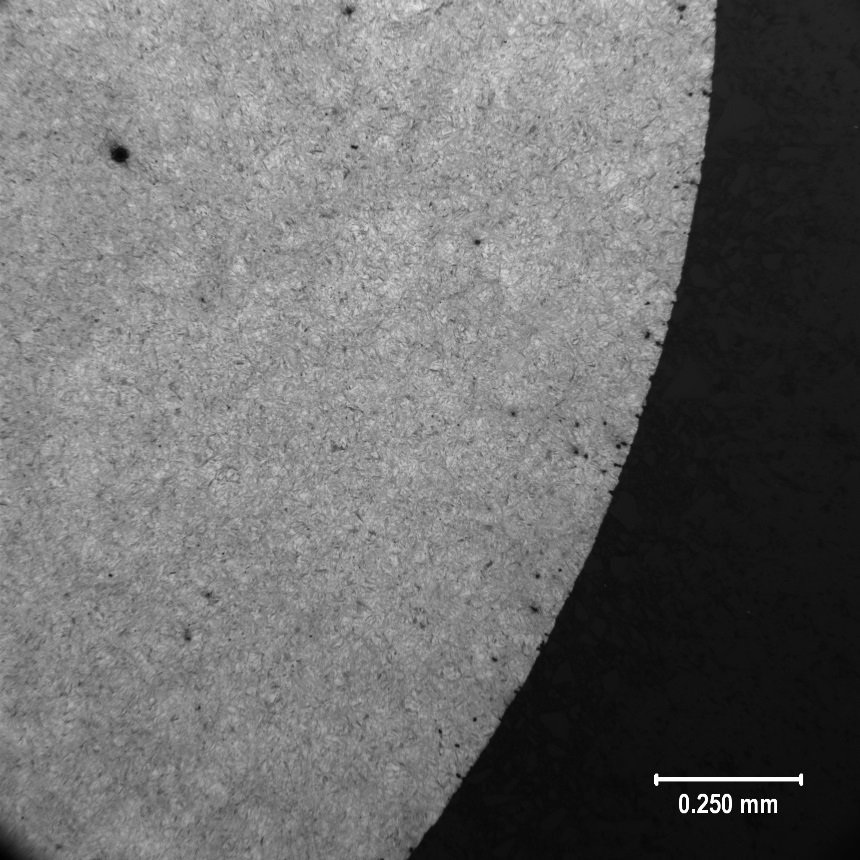 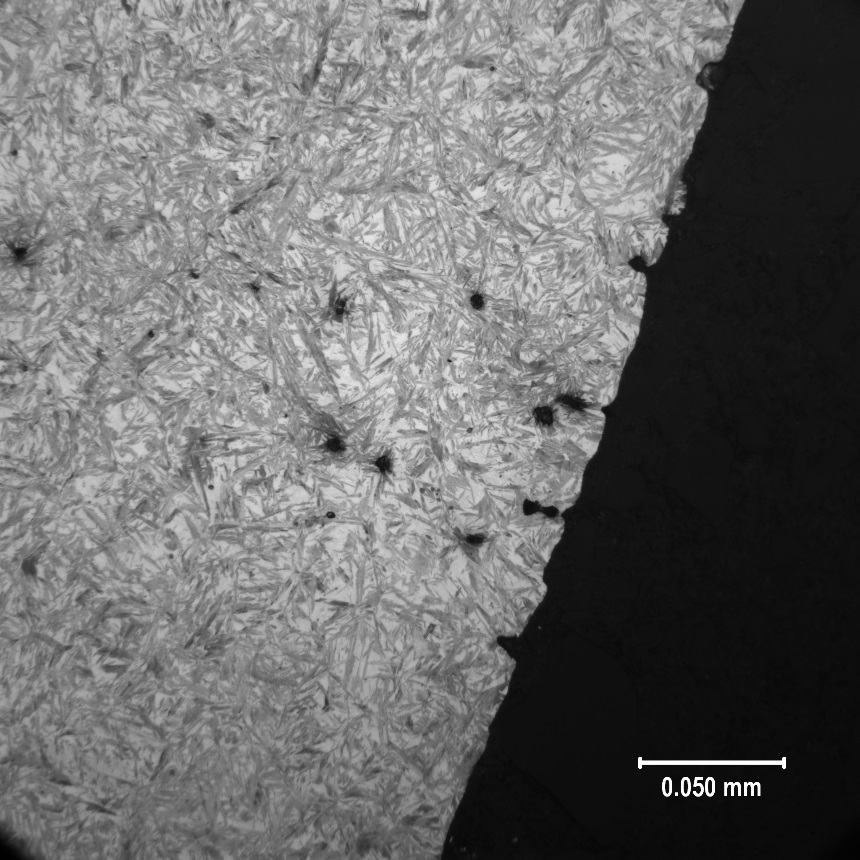 FIGURE 43: 9310 CASE MICROSTRUCTURE 100XFIGURE 44: 9310 CASE MICROSTRUCTURE 500X